To register as a carrier and/or broker of controlled waste (or renew your registration) please complete this form and:answer all the questions. If any questions don’t apply to you, write ‘not applicable’; sign and date the form;enclose the correct fee (see guidance notes).Once approved, this registration will be valid for three years and can be renewed for each three-year period after that.If you are a charity, public body or local authority, you should register as a professional collector/transporter of waste, using the form available at: https://www.sepa.org.uk/regulations/authorisations-and-permits/application-forms/#wasteRegistration detailsBusiness detailsContact DetailsConvictionsDeclarationHow we use your personal information – Data Protection Act 2018 (‘DPA 2018’) Under the DPA 2018, we must have a legal basis for processing your information – in this case, processing personal information is necessary to perform our statutory duties (‘Public Task’). Some of the ways in which we collect and use the information may be through:granting and administering of authorisations and maintaining registers;investigating environmental complaints;undertaking formal enforcement action;maintaining our own accounts and records.The personal information we collect and use, may include the following: name; address, including postcode; email address and telephone number. The Scottish Environment Protection Agency (SEPA) is required, by law, to organise and maintain public registers, and make these registers available for public inspection. We do this by collecting and using the personal information that applicants (or their agents) share in their applications for SEPA authorisations and SEPA permits. After the application form has been processed, some of the information from the form is added to the public register and becomes available for public inspection. Signatures, personal email addresses, and telephone numbers are not published, unless publication is statutorily required. There may be occasions when we are required by law to share your personal information with other organisations, e.g. for regulatory reasons, or because doing so is in the general public interest. Any sharing will be carried out lawfully and securely in accordance with the SEPA Data Protection Policy. For more information on how SEPA handles personal information, refer to our general Privacy Policy at www.sepa.org.uk/help/privacy-policy/. SEPA Registry OfficeSend your completed form and fee to the address below.registry@sepa.org.uk SEPA Registry Angus Smith Building6 Parklands Avenue
Holytown
North Lanarkshire
ML1 4WQ Tel: 01698 839000Office Use OnlyGuidance notes1.	In the case of a partnership or proposed partnership, each partner must be included in the application for registration and his/her details must be included in this form.2.	Details of an offence listed in the Controlled Waste (Registration of Carriers and Seizure of Vehicles) Regulations 1991 must be given if the applicant was convicted of the offence or if the person convicted of the offence (“the relevant person”)- a) committed the offence in the course of his employment by the applicant;b) committed the offence in the course of the carrying on of any business by a partnership one of the members of which was the applicant;c) was a body corporate and at the time when the offence was committed the applicant was a director, manager, secretary or other similar officer of that body;d) was a director, manager, secretary or other similar officer of the applicant (where the applicant is a body corporate);e) was a body corporate and at the time when the offence was committed a director, manager, secretary or other similar officer of the applicant, held such an office in the body corporate which committed the offence.3. The offences listed in the Controlled Waste (Registration of Carriers and Seizure of Vehicles) Regulations 1991 are offences under any of the following provisions:Section 22 of the Public Health (Scotland) Act 1897;Section 95(1) of the Public Health Act 1936;Section 60 of the Transport Act 1968;Sections 3, 5(6), 16(4), 18(2), 31(1), 32(1), 34(5), 78, 92(6) and 93(3) of the Control of Pollution Act 1974;Section 2 of the Refuse Disposal (Amenity) Act 1978;The Control of Pollution (Special Waste) Regulations 1980;Section 9(1) of the Food and Environment Protection Act 1985;The Transfrontier Shipment of Hazardous Waste Regulations 1988;The Merchant Shipping (Prevention of Pollution by Garbage) Regulations 1988;Sections 1, 5, 6(9) and 7(3) of the Control of Pollution (Amendment) Act 1989;Sections 107, 118(4) and 175(1) of the Water Act 1989;Sections 23(1), 33, 34(6), 44, 47(6), 57(5), 59(5), 63(2), 69(9), 70(4), 71(3) and 80(4) of the Environmental Protection Act 1990;The Transfrontier Shipment of Waste Regulations 1994;The Special Waste Regulations 1996;The Pollution Prevention and Control (England and Wales) Regulations 2000;The Pollution Prevention and Control (Scotland) Regulations 2000;The Hazardous Waste (Wales) Regulations 2005;The Hazardous Waste (England and Wales) Regulations 2005;The Environmental Permitting (England and Wales) Regulations 2007.4. Details of a conviction need not be given where under the terms of the Rehabilitation of Offenders Act 1974 the conviction is spent.5. The fee (check with your local SEPA office for the current fee) must be sent with the application. SEPA may refuse the application if the fee is not enclosed.carrier and/or broker of controlled waste – New registrations and renewalsControl of Pollution (Amendment) Act 1989The Controlled Waste (Registration of Carriers and Seizure of Vehicles) Regulations 1991 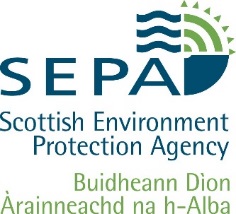 Guide for choosing the right registrationGuide for choosing the right registrationYesNoAWe only carry animal by-products, farm or agricultural waste and/or waste from mines and quarries.Go to HGo to BBWe only carry waste that we produce(This is the waste created when you provide a service. For example, it could be grass cuttings from a gardening service or old items from a house clearance).Go to CGo to DCWe sometimes carry building, construction, or demolition waste(This is waste that could be created during large construction projects or be waste generated from the maintenance of properties by trades such as plumbers, builders, joiners, kitchen fitters, or a gardener replacing paving slabs).Go to EGo to HDWe carry our customers’ waste ourselvesGo to EDWe arrange for someone else to carry our customers’ wasteGo to FDWe do bothGo to GEYou should register as a carrier of controlled wasteYou should register as a carrier of controlled wasteYou should register as a carrier of controlled wasteFYou should register to act as a broker of controlled wasteYou should register to act as a broker of controlled wasteYou should register to act as a broker of controlled wasteGYou should register as both a carrier and broker of controlled wasteYou should register as both a carrier and broker of controlled wasteYou should register as both a carrier and broker of controlled wasteHYou should register as a professional collector/transporter of waste, using the form available at: https://www.sepa.org.uk/regulations/authorisations-and-permits/application-forms/#wasteYou should register as a professional collector/transporter of waste, using the form available at: https://www.sepa.org.uk/regulations/authorisations-and-permits/application-forms/#wasteYou should register as a professional collector/transporter of waste, using the form available at: https://www.sepa.org.uk/regulations/authorisations-and-permits/application-forms/#wasteCurrent SEPA registration details (Renewals only):Number:Expiry Date:Registration Held:  Carrier  	  Broker 	   BothNumber:Expiry Date:Registration Held:  Carrier  	  Broker 	   BothNumber:Expiry Date:Registration Held:  Carrier  	  Broker 	   BothRegistration required(see guide above):CarrierBrokerBoth
(higher fee)Type of business:Sole TraderPartnershipLimited Company or Limited Liability PartnershipBusiness trading name:Business trading address, including postcode:Sole TraderIf you’re a sole trader, provide the following information.Sole TraderIf you’re a sole trader, provide the following information.Sole TraderIf you’re a sole trader, provide the following information.Sole TraderIf you’re a sole trader, provide the following information.Full name of business owner:Date of birth:PartnershipIf your business is a partnership, give the details of all partners.PartnershipIf your business is a partnership, give the details of all partners.PartnershipIf your business is a partnership, give the details of all partners.PartnershipIf your business is a partnership, give the details of all partners.Full NameDate of BirthDate of BirthHome address, including postcodeLimited Company/Limited Liability PartnershipIf your company is registered under the Companies Act, provide the following information.Limited Company/Limited Liability PartnershipIf your company is registered under the Companies Act, provide the following information.Limited Company/Limited Liability PartnershipIf your company is registered under the Companies Act, provide the following information.Limited Company/Limited Liability PartnershipIf your company is registered under the Companies Act, provide the following information.Company registration number:Company registration number:Name of registered company:Name of registered company:Registered company address, including postcode:Registered company address, including postcode:Name:Address for correspondence, including postcode:Phone number:Email:Does anyone* connected with this registration have a conviction for an environmental offence?Does anyone* connected with this registration have a conviction for an environmental offence?YesNo*This can include: you (the business owner, partnership or company); an employee in your business; an officer in your business (‘officer’ being a director, manager, secretary or similar officer of a company; or a partner in a firm); an organisation in which an officer in your business is/was an officer.*This can include: you (the business owner, partnership or company); an employee in your business; an officer in your business (‘officer’ being a director, manager, secretary or similar officer of a company; or a partner in a firm); an organisation in which an officer in your business is/was an officer.*This can include: you (the business owner, partnership or company); an employee in your business; an officer in your business (‘officer’ being a director, manager, secretary or similar officer of a company; or a partner in a firm); an organisation in which an officer in your business is/was an officer.*This can include: you (the business owner, partnership or company); an employee in your business; an officer in your business (‘officer’ being a director, manager, secretary or similar officer of a company; or a partner in a firm); an organisation in which an officer in your business is/was an officer.Full name:Position held:Name of court:Date of conviction:Offence and penalty imposed:Any additional information that you would like us to take into accountAny additional information that you would like us to take into accountAny additional information that you would like us to take into accountAny additional information that you would like us to take into accountI declare that I have personally checked the information given in this form and that it is true to the best of my knowledge, information and belief.I understand that registration may be refused if false or incomplete information is given.I understand that untrue statements may result in prosecution and could lead to my registration being revoked.I have enclosed the fees (see guidance note).I declare that I have personally checked the information given in this form and that it is true to the best of my knowledge, information and belief.I understand that registration may be refused if false or incomplete information is given.I understand that untrue statements may result in prosecution and could lead to my registration being revoked.I have enclosed the fees (see guidance note).I declare that I have personally checked the information given in this form and that it is true to the best of my knowledge, information and belief.I understand that registration may be refused if false or incomplete information is given.I understand that untrue statements may result in prosecution and could lead to my registration being revoked.I have enclosed the fees (see guidance note).I declare that I have personally checked the information given in this form and that it is true to the best of my knowledge, information and belief.I understand that registration may be refused if false or incomplete information is given.I understand that untrue statements may result in prosecution and could lead to my registration being revoked.I have enclosed the fees (see guidance note).Name:Position:Date:Payment Method:Payment Method:Payment Method:Payment Method:Payment Method:BACS			Proof of payment must be submitted.Sort Code83 34 0083 34 0083 34 00BACS			Proof of payment must be submitted.A/C number001371870013718700137187BACS			Proof of payment must be submitted.A/C NameSEPASEPASEPABACS			Proof of payment must be submitted.Proof of payment submitted:Yes	Yes	No	BACS			Proof of payment must be submitted.Proof of payment reference:Online Card Payment	Payment is accepted online athttps://webpayments.sepa.org.uk/Proof of payment must be submitted.Proof of payment submitted:Yes	No	No	Online Card Payment	Payment is accepted online athttps://webpayments.sepa.org.uk/Proof of payment must be submitted.Proof of payment reference:ChequePayable to SEPA and submitted with your applicationPayable to SEPA and submitted with your applicationPayable to SEPA and submitted with your applicationPayable to SEPA and submitted with your applicationValid application checkCorrect fee? (If No, return as invalid)Correct fee? (If No, return as invalid)YesYesNoValid application checkIs principal place of business in Scotland or Northern Ireland? (If No, return as invalid)Is principal place of business in Scotland or Northern Ireland? (If No, return as invalid)YesYesNoValid application checkIndividual application – Have they supplied full details of individual including DOB? (If No, return as invalid)Individual application – Have they supplied full details of individual including DOB? (If No, return as invalid)YesYesNoValid application checkPartnership application – Have they supplied full details of all Partners including DOB? (If No, return as invalid)Partnership application – Have they supplied full details of all Partners including DOB? (If No, return as invalid)YesYesNoValid application checkSignature? (If No, return as invalid)Signature? (If No, return as invalid)YesYesNoVALIDApplication VALIDInitial: Date:Date:Date:INVALIDIf any of the above are ticked as ‘No’ application is NOT VALIDIf any of the above are ticked as ‘No’ application is NOT VALIDIf any of the above are ticked as ‘No’ application is NOT VALIDIf any of the above are ticked as ‘No’ application is NOT VALIDIf any of the above are ticked as ‘No’ application is NOT VALIDINVALIDRETURN TO APPLICANT WITH FEEInitial: Date:Date:Date:Screening checkConvictions declared?Convictions declared?YesNoNoScreening checkIf YES, PASS TO OPSInitial: Date:Date:Date:Screening checkIf NO, issue registrationInitial: Date:Date:Date: